DECKON PREMIUM ALÜMİNYUM ASMA TAVAN MALZEME VE UYGULAMA TEKNİK ŞARTNAMESİ1	İÇERİK	Bu şartname taşyünü asma tavan konstrüksiyonu ve kaplaması uygulamalarını ve belirtilen standardlara uygun olarak yapılmasını öngörmektedir. Yüklenici işçilik, malzeme, ekipman, nakliye ve tüm gerekli hizmetleri sağlayacaktır.2	İLGİLİ STANDARTLARTS EN 13964 Asma tavanlar - Gerekli özellikler ve deney metotları   TS EN ISO 11654 Binalarda Kullanılan Ses Yutucuları-Ses Absorpsiyonunun DerecelendirilmesiTS EN 13501-1 Yapı Mamulleri ve Yapı Elemanları, Yangın Sınıflandırması-Bölüm 1: Yangın Karşısındaki Davranış Deneylerinden Elde Edilen Veriler Kullanılarak SınıflandırmaTS EN 485-1 Aluminyum ve Alüminyum Alaşımları Bant Şerit ve Levha-Bölüm 1: Muayene ve Teslim İçin Teknik Şartları TS EN 755-1 Alüminyum ve Alüminyum Alaşımları-Ekstrüzyonla İmal Edilmiş Tellik Çubuk/Çubuk, Boru ve Profiller-Bölüm 1:Teknik Muayene ve Teslim Şartları 3	YÜKLENİCİ TARAFINDAN HAZIRLANACAK DOKÜMANLARA.	Sertifikalar: Yüklenici malzemeler ile ilgili üreticiden temin edeceği sertifikaları onay için sunacaktır.B.	 Numuneler: Yüklenici kullanılacak olan malzemelerin numunelerini onay için sunacaktır. C.	 Uygulama resimleri (Shop Drawings): Yüklenici uygulama projeleri esas alınarak hazırlanmış olan imalat resimlerini onay için sunacaktır.  Bu resimler onaylanmadıkça imalat başlamayacaktır.D.	Uygulama Yöntemi: Yüklenici bu bölümde tarif edilen işlerle ilgili uygulama yöntemini teslim edecektir.4	KALİTE GÜVENCESİA.	Belirlenen standartlara uygun olmayan malzemeler kullanılmayacaktır. İşveren temsilcisi tarafından uygunsuz bulunan malzemeler Yüklenici tarafından değiştirilecektir. B.	Malzemeler ile ilgili mevcut tüm test raporları ibraz edilecek veya Üniversite Malzeme Laboratuarından gerekli testler yaptırılacak ve rapor alınacaktır.  

5	ÖLÇÜ

Asma tavan yapılan yer m² olarak yatay düzlemde ölçülür. Tavan bünyesindeki armatür ve tesisat boşlukları düşülmez. 6            MALZEME	60x60 cm ebadında 0,70 mm kalınlığında minimum 20 mikron elektrostatik toz boyalı (polyester esaslı) arka yüzü akustik kumaş kaplı delikli alüminyum plakadan (EN AW 3000 serisi) oturmalı sistem asma tavan paneliA.	Marka : Deckon PremiumB.	Ürün Yapısı: 0.70mm kalınlıkta delikli alüminyum panel  C.	Renk:  Belirtilen ya da onaylı RAL kodunda,standard RAL 9010.D.	Ebatlar: 600x600mmE.	Kalınlık: 0.7 mmF.	Kenar Detayı:  Düz Kenar / Taşıyıcı sistem görünürG.	Ön Yüzey Detayı:  15-20 gloss RAL renk koduyla elektrostatik toz boyalı, Ø 2.5 mm delik çaplı, paneldeki perforasyon oranı, plaka kenarlarının 5-10cm bordürlü ya da bordürsüz oluşuna göre değişir. H.	Arka Yüzey Detayı:  Genellikle yerli 0.2 mm kalınlıkta, belirli ölçüde yangına dayanıklı, siyah renk akustik kumaş kaplı. İsteğe bağlı olarak bunun yerine ithal Soundtex ya da Royalin marka yanmaya karşı daha dayanıklı akustik kumaş kullanılabilir. I.	Yangın Dayanımı: B Class (TSE EN 13501-1’e göre) Bs1d0.7	ASKI/TAŞIYICI SİSTEMİA.	Galvanize çelik, taşıma profilleri T24 kesitli taşıyıcı sistem: 	Minimum 0.31mm kalınlığında, 3600mm boyunda ve 24mm flanş genişliğinde Ana taşıyıcı,	Minimum 0.31mm kalınlığında, 1200mm boyunda ve 24mm flanş genişliğinde Tali taşıyıcı,	Minimum 0.31mm kalınlığında, 600mm boyunda ve 24mm flanş genişliğinde Tali taşıyıcı,	22x22mm ya da benzer ölçüde min. 0.40mm kalınlığında L ya da Z köşe profili	Bunların haricinde aksesuar olarak min. 2mm çapında, 1000mm uzunluğunda askı teli, askı yayı maşası, baskı takozu ve çelik dübel kullanılır.8	BİTİRMEA.	Fırınlanmış enamel veya elektrostatik toz boya.9	İNCELEMEA.	Uygulama yapılacak alanın ölçüleri kontrol edilmeli ve askı çubuklarının ayar aralığı içinde kontrol edilemeyecek bozukluklar için Kontrol Mühendisi haberdar edilmelidir.10	UYGULAMAA.	Arasında 1200 mm aralık olacak şekilde ana taşıyıcı profiller maksimum 1200 mm’de bir sağlam bir şekilde asılmalıdır. Ana taşıyıcı profillerin duvar kenarındaki askısı duvardan 450 mm’den daha uzak olmamalıdır. 600 x 600 mm modül iki 1200 mm’lik tali taşıyıcı ortasından 600 mm tali taşıyıcı profil monte edilerek oluşturulacaktır.B.	Asma tavan ağırlığının fazla olduğu yerlerde, kenar profilleri çok fazla yük taşımayacağı için, taşıyıcı profiller köşebentten maksimum 450 mm olacak şekilde asılmalıdır.C.	Duvar kenar profilinin köşe detayları üst üste bindirme,  birbiri üstüne bükme ya da gönyeli birleşim olmalıdır.D.	Tavanda kenarda kalan paneller, tam modülün ½’sinden geniş olacak şekilde uygulanmalıdır.E.	Askı teli kullanılmadan önce gerilmeli ve çapı 2 mm’den az olmamalıdır.F.	Perçin ve vidabaşı görünmemelidir.G.	Orjinal ayar mandallı galvaniz askı cubuğu kullanılmalıdır.H.	Taşıyıcı, askı teli ile asılırken, telin çevresinde en az üç kez kıvrılarak, sağlam bir bağlantı elde edilmelidir.İ.	Kenar profillerin monte edildiği yüzeyler, girinti çıkıntılardan dolayı deformasyonların olmaması için düzgün olmalıdır.J.	Montaj sırasında elektrik ve mekanik sisteme bağlantı yapılmayacaktır.K.	Tesisat menfezleri ve armatürler yerlerine yerleştirilecektir. (Boşluklar ilgili yüklenicilerin isteklerine uygun bırakılacaktır.)L.	Tavanda tesisat ve armatür deliklerinin açılması yüklenici kapsamındadır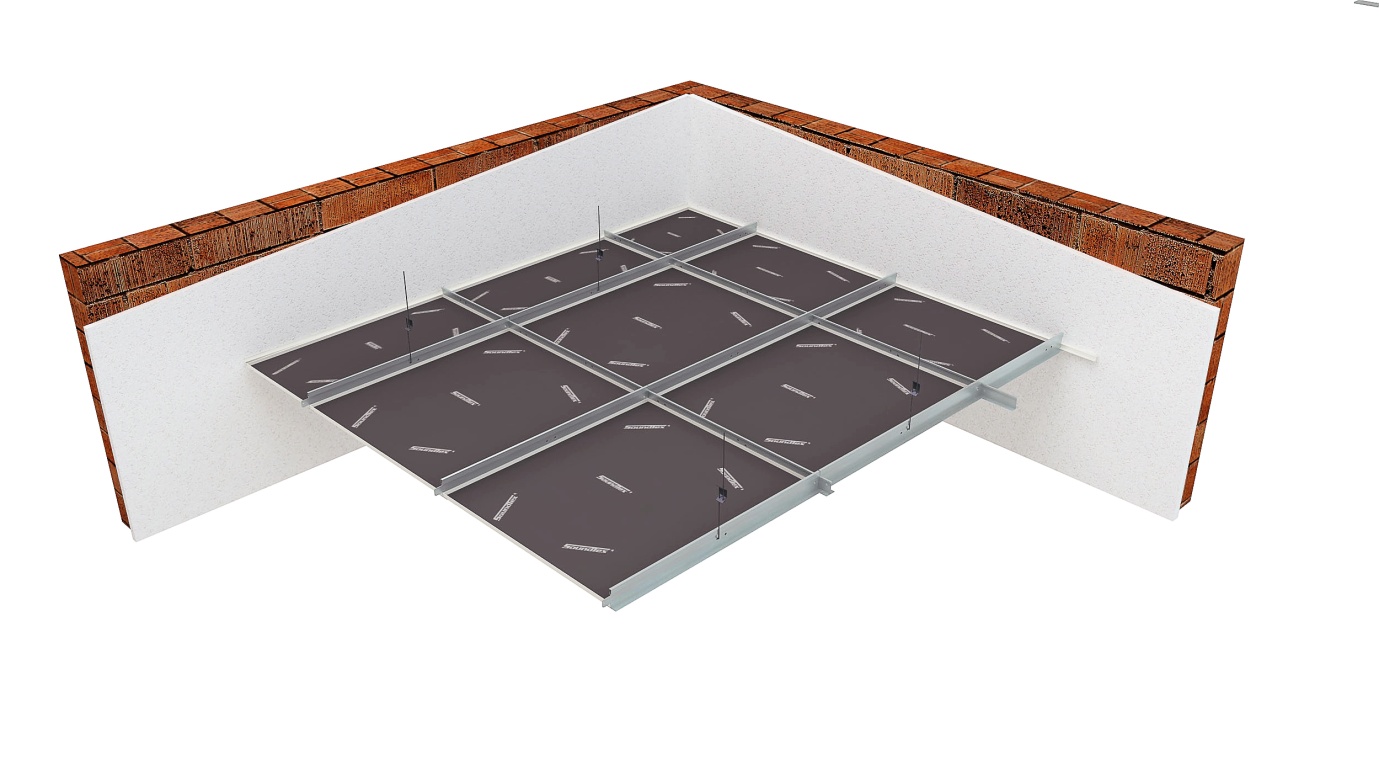 